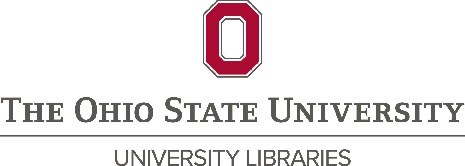 EDI at OSULWorkshop Overview: The EDI @ OSUL pilot initiative seeks to facilitate conversations on EDI throughout the Libraries and gather input on EDI goals, priorities, and bottleneck areas that can inform a collective Libraries equity, diversity, inclusion and social justice future strategy.Agenda (Workshops are scheduled for 2 hours)Greetings and Introductions Part 1: PresentationEDI @ OSUL Presentation	 Directions for the workshopStretch Break and move to small group discussionsPart 2: Workshop Group brainstorming and capture discussion; select scribe 		Discussion round oneDiscussion round two: Unpack ideas and final capture as bullet points 			Groups report out 						PART 3: Wrap-UpWorkshop Debrief